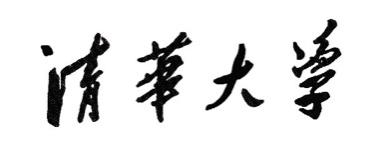 2022年“清华大学马克思主义学院暑期优秀学生夏令营” 申   请   表姓   名姓   名性   别照片民   族民   族政治面貌照片出生日期出生日期婚姻状况照片身份证号身份证号照片家庭住址家庭住址照片本人联系电话本人联系电话紧急联系电话通信地址通信地址电子邮箱电子邮箱现所在学校现所在学校现所在院系现所在院系现所学专业现所学专业现就读年级外语语种及水平（例如四/六级考试成绩）外语语种及水平（例如四/六级考试成绩）荣誉与奖励荣誉与奖励发表学术论文或著作情况发表的论文或专著清单：（注明发表时间、刊物名称、刊物号、论文名称、出版社名称）发表的论文或专著清单：（注明发表时间、刊物名称、刊物号、论文名称、出版社名称）发表的论文或专著清单：（注明发表时间、刊物名称、刊物号、论文名称、出版社名称）发表的论文或专著清单：（注明发表时间、刊物名称、刊物号、论文名称、出版社名称）发表的论文或专著清单：（注明发表时间、刊物名称、刊物号、论文名称、出版社名称）发表的论文或专著清单：（注明发表时间、刊物名称、刊物号、论文名称、出版社名称）科研经历参与的科研项目清单：（注明项目名称、参与时间、成果、申请人在其中的贡献）参与的科研项目清单：（注明项目名称、参与时间、成果、申请人在其中的贡献）参与的科研项目清单：（注明项目名称、参与时间、成果、申请人在其中的贡献）参与的科研项目清单：（注明项目名称、参与时间、成果、申请人在其中的贡献）参与的科研项目清单：（注明项目名称、参与时间、成果、申请人在其中的贡献）参与的科研项目清单：（注明项目名称、参与时间、成果、申请人在其中的贡献）学习与工作经历（高中毕业后）起止年月起止年月学习或工作单位学习或工作单位职务职称职务职称学习与工作经历（高中毕业后）学习与工作经历（高中毕业后）学习与工作经历（高中毕业后）学习与工作经历（高中毕业后）学习与工作经历（高中毕业后）学习与工作经历（高中毕业后）学习与工作经历（高中毕业后）学习与工作经历（高中毕业后）学习与工作经历（高中毕业后）申 请 人 自 述（1000字以内）申 请 人 自 述（1000字以内）申 请 人 自 述（1000字以内）申 请 人 自 述（1000字以内）申 请 人 自 述（1000字以内）申 请 人 自 述（1000字以内）申 请 人 自 述（1000字以内）（包括申请人政治表现、业务能力、个人特点、未来学习与研究计划等）（包括申请人政治表现、业务能力、个人特点、未来学习与研究计划等）（包括申请人政治表现、业务能力、个人特点、未来学习与研究计划等）（包括申请人政治表现、业务能力、个人特点、未来学习与研究计划等）（包括申请人政治表现、业务能力、个人特点、未来学习与研究计划等）（包括申请人政治表现、业务能力、个人特点、未来学习与研究计划等）（包括申请人政治表现、业务能力、个人特点、未来学习与研究计划等）考生确认    以上内容由学生本人填写，所有信息必须真实、准确，学生本人务必认真核对。所填写信息如有虚假、错误，后果由考生自负。以上所填一切内容（包括本人所提供的所有附件材料）均符合本人真实情况，本人对此承担一切责任。本人签字： 年   月   日    以上内容由学生本人填写，所有信息必须真实、准确，学生本人务必认真核对。所填写信息如有虚假、错误，后果由考生自负。以上所填一切内容（包括本人所提供的所有附件材料）均符合本人真实情况，本人对此承担一切责任。本人签字： 年   月   日    以上内容由学生本人填写，所有信息必须真实、准确，学生本人务必认真核对。所填写信息如有虚假、错误，后果由考生自负。以上所填一切内容（包括本人所提供的所有附件材料）均符合本人真实情况，本人对此承担一切责任。本人签字： 年   月   日    以上内容由学生本人填写，所有信息必须真实、准确，学生本人务必认真核对。所填写信息如有虚假、错误，后果由考生自负。以上所填一切内容（包括本人所提供的所有附件材料）均符合本人真实情况，本人对此承担一切责任。本人签字： 年   月   日    以上内容由学生本人填写，所有信息必须真实、准确，学生本人务必认真核对。所填写信息如有虚假、错误，后果由考生自负。以上所填一切内容（包括本人所提供的所有附件材料）均符合本人真实情况，本人对此承担一切责任。本人签字： 年   月   日    以上内容由学生本人填写，所有信息必须真实、准确，学生本人务必认真核对。所填写信息如有虚假、错误，后果由考生自负。以上所填一切内容（包括本人所提供的所有附件材料）均符合本人真实情况，本人对此承担一切责任。本人签字： 年   月   日